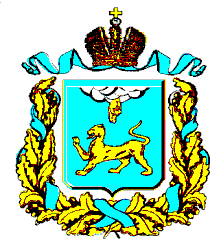 __________ № ________________на № ________________ от______Уважаемый Александр Алексеевич!В целях совершенствования взаимодействия с Псковским областным Собранием депутатов и реализации Закона Псковской области от 10 января 2013 года № 1245-ОЗ «О развитии сельского хозяйства Псковской области» направляем доклад о ходе и результатах реализации областной аграрной политики в 2017 году.Приложение: на 6 л. в 1 экз.Врио Губернатора области						  М.Ю.ВедерниковМихайлова Г.В.299523 доб.130Доклад«О ходе и результатах реализации областной аграрной политики
в 2017 году»Аграрная политика области осуществляется в рамках Государственной программы «Развитие сельского хозяйства Псковской области на 2013-2020 годы», утвержденной постановлением Администрации Псковской области от 11 апреля 2013 года №161
(далее - Программа).Объем сельскохозяйственной продукции в хозяйствах всех категорий в 2017 году составил 35,1 млрд. руб. Индекс производства продукции сельского хозяйства в хозяйствах всех категорий составил 111,2 % к 2016 году.В структуре сельскохозяйственного производства на долю сельскохозяйственных организаций приходится 78%, хозяйства населения - 19,5%, крестьянских (фермерских) хозяйств и индивидуальных предпринимателей - 2,5 %.На поддержку агропромышленного комплекса в 2017 году направлено 1965,9 млн. руб. в том числе из областного бюджета 
314,7 млн. руб.Сельскохозяйственной деятельностью занимались
175 организаций, из которых 91 хозяйство получило прибыль в размере 6967,3 млн. руб., 84 хозяйства получило убыток 264 млн. руб.В целом прибыль от деятельности с учетом полученных субсидий составила 6703,3 млн. руб.РастениеводствоОбъем продукции растениеводства в хозяйствах всех категорий составил 7534,0 млн. руб., что составляет 94,4% по отношению к 
2016 году. Доля продукции растениеводства составила 21,5 %.Посевная площадь всех сельскохозяйственных культур в текущем году составила 248,3 тыс. га (101,7% к уровню 2016 года).Зернобобовые культуры убраны с площади 38 тыс. га (97,6% к 
2016 году), намолочено в амбарном весе 81,3 тыс. тонн зерна (69,6% к 2016 году), средняя урожайность составила 24,2 ц/га.В хозяйствах всех категорий картофель занимал площадь 
10,6 тыс. га, валовой сбор составил 146,4 тыс. тонн (98,4% к 2016 года). Площадь под овощами составила 2,12 тыс. га (93,7% к 2016 году), валовой сбор 39,2 тыс. тонн (85,4% к 2016 году).В отрасли растениеводства стабильно работают предприятия: 
ООО «Веть» Себежского района, ООО «Идаванг» Островского района, ООО «Тригорское» Пушкиногорского района, ООО «Зеленая лига» Бежаницкого района, ООО «ПсковАгроИнвест» Псковского района,
 ЗАО АФ «Победа» Псковского района, КФХ «Витязь» Печорского района, КФХ Павлова Владимира Ивановича Порховского района, 
ИП ГКФХ Громов Александр Васильевич Печорского района, 
КФХ «Исток» Островского района, КФХ «Промитей» Гдовского района, ИП ГКФХ Вишнев Роман Александрович Печорского района. В 2017 году по подпрограмме «Развитие мелиорации земель сельскохозяйственного назначения» проведены культуртехнические работы на землях сельскохозяйственного назначения на площади 
11847 га в 14 хозяйствах области: ООО «Тригорское» Пушкиногорского района, К-з «Заря» Порховского района, ООО «Подлипье» Опочецкого района, ООО «Псковагроинвест» Псковского района, 
ООО «Агротехнологии» Палкинского района, ООО «Зеленая лига» Бежаницкого района, СПК «Жадрицы» Новоржевского района, 
ОАО «Красное знамя» Новосокольнического района, АО «Ударник» Бежаницкого района, ООО «Металлист» Псковского района, ООО «Великолукский свиноводческий комплекс» Великолукского района, КФХ Мерелайне Псковского района, КХ «Витязь» Печорского района, КФХ Лопотов Печорского района.ЖивотноводствоВ 2017 году в хозяйствах всех категорий произведено продукции животноводства 27576,7 млн. руб. или 117,1 % к уровню прошлого года. Индекс производства продукции в госпрограмме на 2017 год предусмотрен 100,1 %. Доля продукции животноводства в общем объеме сельскохозяйственной продукции в хозяйствах всех категорий 
в 2017 году составила 78,5% и увеличилась по сравнению с 2016 годом на 1,8 %. В животноводстве значительно увеличилось производство скота и птицы на убой в живом весе и составило 233,8 тыс. тонн или 125,3% к 2016 году. Основными производителями мяса в области являются свиноводческие комплексы 198,7 тыс. тонн и птицефабрики 25 тыс. тонн. Увеличение производства скота и птицы на убой в живом весе обеспечено за счет реализации крупных инвестиционных проектов в отрасли свиноводства (ООО «Великолукский свиноводческий комплекс», ООО «ВСГЦ» и ООО «Идаванг»), а также восстановление производства птицы на площадках птицефабрики Псковская.Производство молока в хозяйствах всех категорий составило 
204,2 тыс. тонн (100,9% к 2016 году), в том числе в сельхозпредприятиях - 156,9 тыс. тонн (100,3% к 2016 году). Значительно увеличилось производство молока в крестьянских (фермерских) хозяйствах с 8,4 тыс. тонн в 2016 до 13,5 тыс. тонн в 2017 году или на 160,4%. Средний надой на 1 корову в сельскохозяйственных организациях составил 5731 кг. (+207 кг к 2016 году). В отрасли молочного животноводства стабильно работают: 
ООО «СЛАКТИС» Великолукского района, ООО ПсковАгроИнвест» Псковского района, ОАО «Красное знамя» Новосокольнического района, ОПХ «Родина» Псковского района, ЗАО Агрофирма «Победа» Псковского района, ООО «Металлист» Псковского района, 
СПК «Победа» Дедовического района, ООО «Добручи» Гдовского района.Племенная база области в животноводстве представлена шестью племенными заводами, семью племенными репродукторами, селекционно-генетическим центром по свиноводству и племпредприятие «Псковское» по хранению и реализации семени. Доля племенного поголовья крупного рогатого скота составляет 29,5% от общего поголовья. В 2017 году увеличено племенное маточное поголовье на 
259 голов. Племенными хозяйствами области реализовано племенного молодняка крупного рогатого скота 755 голов, свиней 1990 голов и молодняка мясного скота 43 головы.ИнвестицииОбъем инвестиций в основной капитал сельского хозяйства в 
2017 году составил 2118 млн. руб. За последние четыре года суммарный объем инвестиций в сельское хозяйство составил 25,4 млрд. руб.В 2017 году была продолжена реализация крупных инвестиционных проектов:ООО «Великолукский свиноводческий комплекс». Срок реализации проекта - 2018 год. Объем инвестиций составляет 
50 млрд. руб. ООО «ВСГЦ» на 6000 племенных свиноматок с объемом инвестиций 3,5 млрд. руб.Малые формы хозяйствования и кооперацияПроизводственную деятельность ведут 244 крестьянских (фермерских) хозяйства. Грантовая поддержка фермеров осуществляется с 2012 года. За шесть лет реализации мероприятий подпрограммы «Поддержка малых форм хозяйствования», грантовую поддержку получили 114 фермерских хозяйства, среди которых 94 начинающих фермера и 20 семейных животноводческих фермы. Общий объем финансирования составил 231,2 млн. руб.В 2017 году грантовую поддержку получили 9 начинающих фермеров и 3 семейные животноводческие фермы:- Растениеводство - 1- Кролиководство, птицеводство - 1- Молочное животноводство - 5- Мясное животноводство - 4- Козоводство - 1.Лучшие крестьянские фермерские хозяйства 2017 года:КФХ Кипяткова Надежда Тимофеевна Печорский район - овощеводство  КФХ Будаев Сайдуллах Ибрагимович Куньинский район - молочное животноводство  КФХ Никандров Александр Александрович Островский район - овощеводство, животноводствоКФХ Гальдикене Вера Анатольевна Новоржевский район - молочное животноводство КФХ Рузевич Антонина Анатольевна Невельского района - молочное животноводство  КФХ Десятик Людмила Яковлевна Пыталовский район - тепличное овощеводствоКФХ Рассадинова Ольга Леонидовна Печорский район - тепличное овощеводство, картофелеводство КФХ Единова Ирина Владимировна Печорский район - тепличное овощеводство, картофелеводство КФХ Уваров Сергей Владимирович Пустошкинский район - выращивание хрена.Сегодня работают сельскохозяйственные потребительские кооперативы: СПСК «Молочный путь» по производству и переработке молока, Новосокольнический район; СПСК «Молочный двор» по производству и переработке молока, Дедовичский район; СПСК «Возрождение» по закупу и сбыту сельхозпродукции Псковский район;СПСК «Кипрей» по переработке и сбыту дикоросов, ягод, овощей и фруктов, Псковский район. По результатам своей деятельности в 2017 году кооператив «Молочный двор» Дедовичского района из областного бюджета получил поддержку на возмещение прямых понесенных затрат.Устойчивое развитие сельских территорийВ 2017 году на реализацию мероприятий по улучшению жилищных условий граждан, проживающих в сельской местности, федеральной целевой программой «Устойчивое развитие сельских территорий на 
2014-2017 годы и на период до 2020 года» были предусмотрены средства федерального и областного бюджетов в размере 5437,2 тыс. руб.В 2017 году пять семей, проживающих в сельской местности, обеспечены социальными выплатами за счет средств федерального бюджета и областного бюджетов в размере 100% выделенного лимита.Фактически построено (приобретено) 321,8 кв. метров жилья в сельской местности, привлечены на работу в сельскохозяйственные организации 7 молодых специалистов, оказаны социальные выплаты 
7 молодым специалистам.Построена пристройка к дому культуры в поселке Бежаницы, вместимостью 250 человек.Кадровую подготовку и повышение квалификации специалистов для агропромышленного комплекса Псковской области осуществляют Великолукская сельскохозяйственная академия, Себежский и Идрицкий техникумы и Псковский агротехнический колледж. Ежегодный выпуск специалистов сельскохозяйственного профиля высшего и среднего профессионального образования, прошедших обучение в учебных заведениях области - около тысячи человек. В целях закрепления молодых кадров на селе осуществляется выплата пособия молодым специалистам, поступившим на работу в сельскохозяйственные организации области в размере 150 тыс. руб. за три года (по 50 тыс. руб. ежегодно).Завершены работы по строительству универсального зала к Дому культуры в поселке Бежаницы вместимостью 250 мест.Проведена реконструкция автомобильных дорог Пушкинские Горы - Бирули в Пушкиногорском районе, протяженностью 8,3 км. и в Дновском районе Искра - Заклинье, протяженностью 11,7 км.ГУБЕРНАТОРПСКОВСКОЙ ОБЛАСТИНекрасова ул., д. 23, Псков, 180001Тел.:(8112) 29-97-50, 29-97-52Факс: (8112) 29-09-38Председателю Псковскогообластного Собрания депутатовА.А.Котову